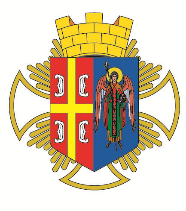 РEПУБЛИКА СРБИЈА                                                                                                   Општинска  управа Општине АранђеловацОдељење за инспекцијске послове- Комунална инспекција -КОНТРОЛНА ЛИСТА БРОЈ 10.1ОБАВЉАЊЕ ТРГОВИНЕ НА МАЛО ВАН ПРОДАЈНОГ ОБЈЕКТА, ПОСЛОВНО ИМЕ И РАДНО ВРЕМЕ Правни основ – Закон о трговини(„Службени гласник РС“, број 52/2019)КОНТРОЛНА ЛИСТА БРОЈ 10.1ОБАВЉАЊЕ ТРГОВИНЕ НА МАЛО ВАН ПРОДАЈНОГ ОБЈЕКТА, ПОСЛОВНО ИМЕ И РАДНО ВРЕМЕ Правни основ – Закон о трговини(„Службени гласник РС“, број 52/2019)   ОПШТЕ ИНФОРМАЦИЈЕ О ИНСПЕКЦИЈСКОМ НАДЗОРУ   ОПШТЕ ИНФОРМАЦИЈЕ О ИНСПЕКЦИЈСКОМ НАДЗОРУ   ОПШТЕ ИНФОРМАЦИЈЕ О ИНСПЕКЦИЈСКОМ НАДЗОРУДео 1.  Опште информације Део 1.  Опште информације Део 1.  Опште информације 1.1 Општина Аранђеловац – Општинска управа 1.2 Одељење за инспекцијске послове – комунална инспекција1.3 Инспектор: 1.4  Датум инспекцијског надзора: 1.1 Општина Аранђеловац – Општинска управа 1.2 Одељење за инспекцијске послове – комунална инспекција1.3 Инспектор: 1.4  Датум инспекцијског надзора: 1.1 Општина Аранђеловац – Општинска управа 1.2 Одељење за инспекцијске послове – комунална инспекција1.3 Инспектор: 1.4  Датум инспекцијског надзора: 1.5   Врста инспекцијског надзора         □ Редовни             □ Мешовити         □ Ванредни          □ Контролни          □ Допунски  1.5   Врста инспекцијског надзора         □ Редовни             □ Мешовити         □ Ванредни          □ Контролни          □ Допунски  1.5   Врста инспекцијског надзора         □ Редовни             □ Мешовити         □ Ванредни          □ Контролни          □ Допунски  1.6   Инспекцијски надзор према облику:         □ Теренски         □ Канцеларијски  1.6   Инспекцијски надзор према облику:         □ Теренски         □ Канцеларијски  1.6   Инспекцијски надзор према облику:         □ Теренски         □ Канцеларијски  1.7   Налог за инспекцијски надзор:          □ Да          □ Не  1.7   Налог за инспекцијски надзор:          □ Да          □ Не  1.7   Налог за инспекцијски надзор:          □ Да          □ Не            ИНФОРМАЦИЈЕ О КОНТРОЛИСАНОМ СУБЈЕКТУ          ИНФОРМАЦИЈЕ О КОНТРОЛИСАНОМ СУБЈЕКТУ          ИНФОРМАЦИЈЕ О КОНТРОЛИСАНОМ СУБЈЕКТУДео 2.  Правно/физичко лице, предузетник Део 2.  Правно/физичко лице, предузетник Део 2.  Правно/физичко лице, предузетник 2.1.   Подаци о контролисаном субјекту 2.1.   Подаци о контролисаном субјекту 2.1.   Подаци о контролисаном субјекту 2.1.1.   Назив/име и презиме субјекта: 2.1.1.   Назив/име и презиме субјекта: 2.1.2.   Адреса (улица и број): 2.1.2.   Адреса (улица и број): 2.1.3.   Место: 2.1.3.   Место: 2.1.4.   Град/Општина: 2.1.4.   Град/Општина: 2.1.5.   Поштански број: 2.1.5.   Поштански број: 2.1.6.   Телефон/Факс: 2.1.6.   Телефон/Факс: 2.1.7.   ПИБ:2.1.7.   ПИБ:2.1.8. Матични број:2.1.8. Матични број:2.1.9. Бр. личне карте (за физичко лице):2.1.9. Бр. личне карте (за физичко лице):Део 3.   Локација Део 3.   Локација Део 3.   Локација 3.1.   Локација где је вршен  инспекцијски надзор 3.1.   Локација где је вршен  инспекцијски надзор 3.1.   Локација где је вршен  инспекцијски надзор 3.1.1.    Адреса (улица и број): 3.1.1.    Адреса (улица и број): 3.1.2.    Место: 3.1.2.    Место: Врста производа/врста услуге/опис делатности:Број предмета:Датум:Надзирани субјект:Ред.бројОпис контроле и смерницеОдговор и број бодова опредељ./утврђених1.Да ли трговац поседује акт надлежног органа за обављање трговине на мало у преносивим објектима типа киоска, тезге, штанда или на другим средствима или опреми која је релативно везана за одређено место?да-          -бр. бодова-10/не-          -бр. бодова-0/2.Да ли трговац  продаје робу у преносивим објектима типа киоска тезге штанда или на другим средствима или опреми која је релативно везана за одређено место, на месту које је одређено актом надлежног органа локалне самоуправе?да-          -бр. бодова-10/не-          -бр. бодова-0/3.Да ли трговац поседује акт надлежног органа локалне самоуправе за продају робе са покретних средстава или опреме (амбулантна трговина), којом је одређено време и начин обављања трговине?да-          -бр. бодова-10/не-          -бр. бодова-0/ПОСЛОВНО ИМЕ4. Да ли је трговац на продајном месту истакао пословно име, односно назив или скраћено пословно име?да-          -бр. бодова-10/не-          -бр. бодова-0/РАДНО ВРЕМЕ5.Да ли је трговац на јасан, несумњив и лако уочљив начин истакао радно време?да-          -бр. бодова-10/не-          -бр. бодова-0/6.Да  ли се трговац придржава истакнутог радног времена?да-          -бр. бодова-10/не-          -бр. бодова-0/7.Да ли се трговац придржава радног времена прописаног од стране локалне самоуправе?да-          -бр. бодова-10/не-          -бр. бодова-0/Напомена/коментари/ белешке:Напомена/коментари/ белешке:Напомена/коментари/ белешке:Максималан број бодова:    70                                                                             Утврђен број бодова:      Максималан број бодова:    70                                                                             Утврђен број бодова:      Максималан број бодова:    70                                                                             Утврђен број бодова:      ТАБЕЛА ЗА УТВРЂИВАЊЕ СТЕПЕНА РИЗИКАТАБЕЛА ЗА УТВРЂИВАЊЕ СТЕПЕНА РИЗИКАТАБЕЛА ЗА УТВРЂИВАЊЕ СТЕПЕНА РИЗИКАстепен ризикараспон броја бодоваобележи утврђени степен ризика по броју бодоваНезнатан60-70Низак50-59Средњи20-49Висок10-19Критичан0-9НАДЗИРАНИ СУБЈЕКАТМ.П.ИНСПЕКТОР